Procédure pour créer votre licence au club CS Saint-Louis Handball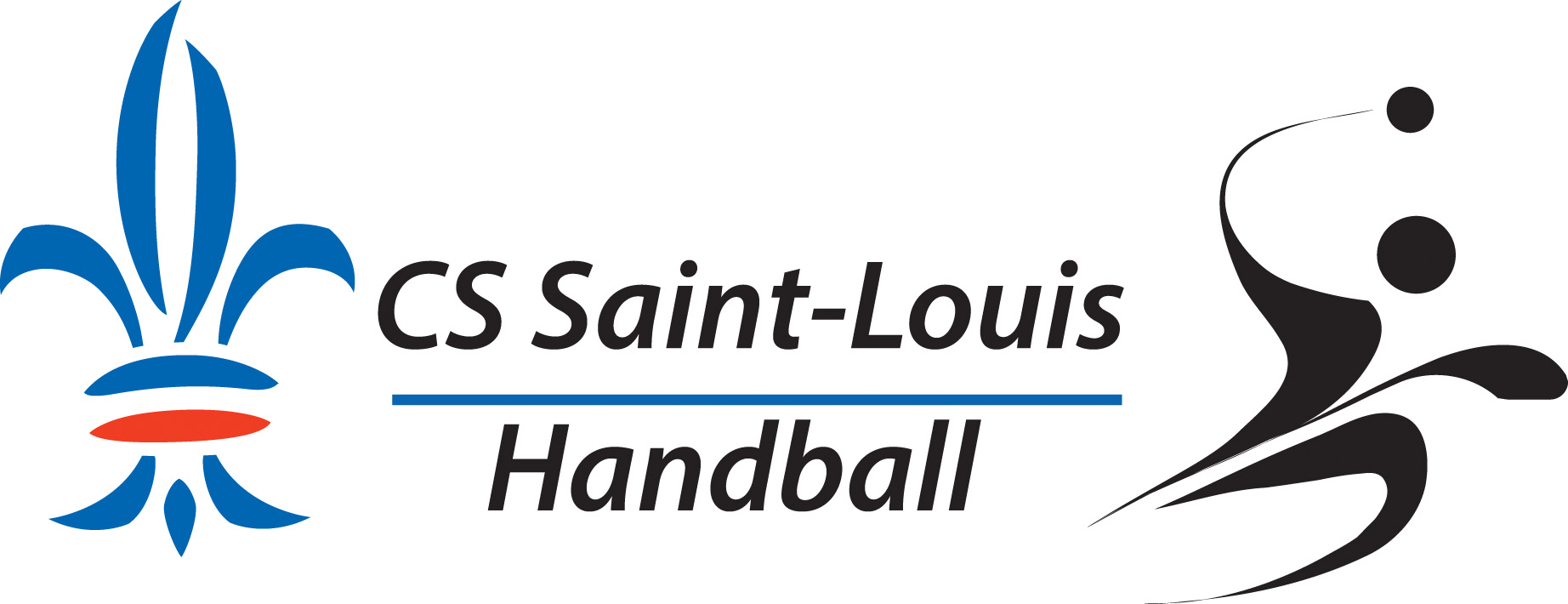 1/ Téléchargez le document „Demande de licence“ dans la rubrique „infos pratiques / documents“2/ Imprimez-le, complétez-le sans oublier la ou les SIGNATURE(S)3/ Renvoyez-le à l’adresse mail suivante: 5668040@ffhandball.net (vous pouvez soit scanner le document, soit le prendre en photo et envoyer la photo).4/ Vous recevrez un mail de la fédération française de handball (Gesthand) à l’adresse mail que vous avez indiqué sur la demande5/ Suivez les instructions affichées sur l’e-mail reçu (en cliquant sur „ Compléter le formulaire“, vous allez être redirigé sur le site Gesthand)ATTENTION: Munissez-vous des documents cités ci-dessous avant de commencer (vous en aurez besoin pour finaliser l’inscription)TOUS CES DOCUMENTS DEVRONT ETRE SCANNES POUR FINALISER L’INSCRIPTION SUR LE SITE DE LA FEDERATION . Une photo d’identité La pièce d’identité du futur licencié Le certificat médical complété par le médecin (certificat disponible dans la rubrique „ infos pratiques / documents“) L’attestation parentale complétée pour un licencié mineur (attestation disponible dans la rubrique      „ infos pratiques / documents“)6/ Remplissez toutes les informations vous concernant ou concernant le futur licencié.7/ Téléchargez à l’emplacement indiqué la photo, la pièce d’identité, le certificat médical et l’attestation parentale (si mineur)8/ Cliquez sur „finaliser“9/ Envoyez votre règlement de la cotisation ainsi que le certificat médical original à l’adresse suivante (ou rapportez-les à votre entraîneur):Laurent Juge – 21A rue du soleil - 68128 Village-NeufAUCUNE LICENCE NE SERA VALIDEE SI LA COTISATION N’A PAS ETE REGLEE10/ Vous recevrez ensuite votre licence par e-mailLe chèque est à libeller à l’ordre du CS Saint-Louis Handball; Noter au dos du chèque les catégories d’équipes pour les fratries (tarif dégressif pour les enfants d’une même famille – 20% sur la licence du plus jeune).Reprise des entrainements en salle la semaine de la rentrée scolaire (semaine 37) si les conditions sanitaires le permettent.